УКРАЇНАПАВЛОГРАДСЬКА МІСЬКА РАДАДНІПРОПЕТРОВСЬКОЇ ОБЛАСТІ(19 сесія VII скликання)РІШЕННЯПро затвердження нової редакції статуту Комунального підприємства“Павлоградське виробничеуправління водопровідно-каналізаційного господарства”Павлоградської міської ради	Згідно зі ст. 143, 144 Конституції України, ст. 25, п.30 ч.1 ст. 26, ч.1 ст. 59 Закону України „Про місцеве самоврядування в Україні”, ч.4. ст. 78 Господарського кодексу України, Цивільного кодексу України, Павлоградська міська радаВ И Р І Ш И Л А:1. Збільшити статутний капітал Комунального підприємства «Павлоградське виробниче управління водопровідно-каналізаційного господарства» Павлоградської міської ради на 450 000,00 грн. (чотириста п’ятдесят тисяч гривень 00 коп.) і встановити його в розмірі 54 730 904,46 грн (п’ятдесят чотири мільйона сімсот тридцять тисяч дев’ятсот чотири гривні 46 коп.).2. Визначити, що збільшення статутного капіталу відповідно до п. 1 цього рішення здійснюється шляхом виділення коштів з міського бюджету.3. Затвердити статут Комунального підприємства «Павлоградське виробниче управління водопровідно-каналізаційного господарства» Павлоградської міської ради в новій редакції (додається).4. Відповідальність за виконанням даного рішення покласти на першого заступника міського голови В.С. Мовчана. 5. Контроль за виконанням цього рішення покласти на постійну депутатську комісію з питань комунальної власності, житлово-комунального господарства, будівництва та енергозбереження (голова – Бочковський В.А.)Рішення на розгляд ради винесено згідно з розпорядженням міського голови від________ №_________Рішення підготував:Директор КП «Павлоградводоканал»				О.С. КарпецьСекретар міської ради						    	Є.В. АматовГолова постійної депутатської комісіїз питань комунальної власності, житлово-комунального господарства, 				В.А. Бочковськийбудівництва та енергозбереженняГолова постійної депутатської комісії з питань планування бюджету, фінансів,економічних реформ, інвестицій та міжнародного співробітництва				           А.В.ЧернецькийПерший заступник міського голови 			          В.С.МовчанНачальник фінансового управління				           Р.В.Роїк  Начальник юридичного відділу				          О.І. Ялиннийвід “_____” ____ 2017 р.№ __________Міський головаА.О.Вершина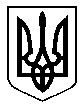 